проект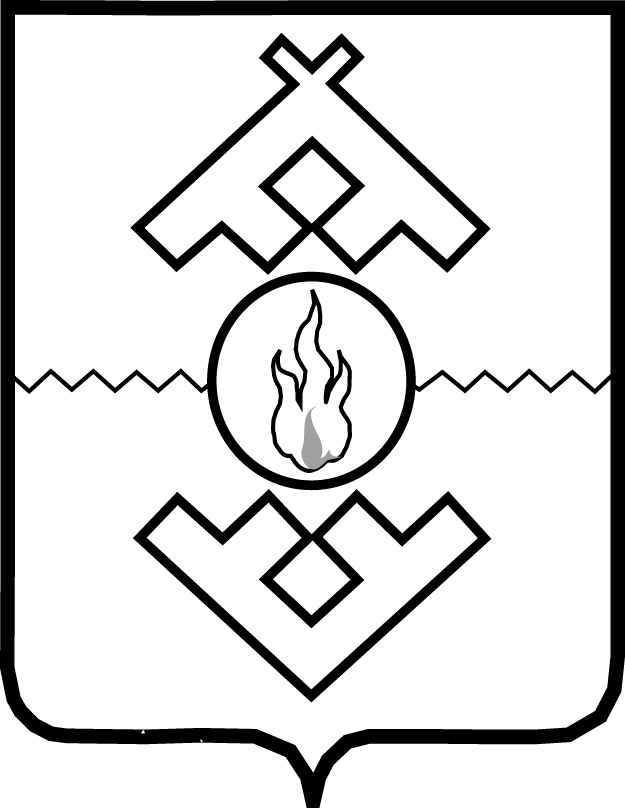 Управление по государственному регулированию цен (тарифов) Ненецкого автономного округаПРИКАЗот -- марта 2018 г. № --г. Нарьян-МарО внесении изменений в приказ Комитета по государственному регулированию цен (тарифов) Ненецкого автономного округа от 25.02.2010 № 14В соответствии Положением об Управлении по государственному регулированию цен (тарифов) Ненецкого автономного округа, утвержденным постановлением Администрации Ненецкого автономного округа                              от 17.08.2012 № 233-п, в целях устранения технической ошибки ПРИКАЗЫВАЮ:1. Внести изменение в Приложение к приказу Комитета                                 по государственному регулированию цен (тарифов) Ненецкого автономного округа от 25.02.2010 № 14 «Об установлении предельных оптовых и предельных розничных надбавок к ценам на жизненно необходимые и важнейшие лекарственные средства на территории Ненецкого автономного округа» (с изменениями внесенными приказом Комитета                                 по государственному регулированию цен (тарифов) Ненецкого автономного округа от 31.05.2012 № 19), заменив слова «наркотические средства» словами «наркотические и психотропные лекарственные препараты».2. Настоящий приказ вступает в силу со дня его официального опубликования.Исполняющий обязанности начальника Управления					                      Л.В. Тихомирова